FM-UAD-PBM-04-16/R1FORM PERSYARATAN UJIAN SKRIPSICatatan:Semua syarat (nomer 1-16) diScan, dijadikan 1 file PDF (maks. 2 MB) kemudian diunggah di link daftar Ujian Skripsi di WEB pgsd.uad.ac.idSyarat nomer 17 & 18 harap disiapkan untuk dikirim ke-3 dosen penguji ketika jadwal ujian skripsi keluar.Kartu bimbingan harus ditandatangani dosen pembimbing dan sudah menyetujui untuk mendaftar ujian skripsiFORM PERSYARATAN UJIAN SEMINAR PROPOSALPenguji Seminar (diisi oleh Kaprodi)..........................................................................................................................................................................Catatan:Semua syarat (nomer 1-11) diScan, dijadikan 1 file PDF (maks. 2 MB) kemudian diunggah di link daftar Seminar Proposal Skripsi di WEB pgsd.uad.ac.idSyarat nomer 11 & Form Penilaian Seminar Proposal harap disiapkan untuk dikirim ke-2 dosen penguji ketika jadwal Seminar Proposal Skripsi keluar.Kartu bimbingan diberi catatan dan sudah Acc menyetujui dosen pembimbing untuk mendaftar seminar proposal skripsi. 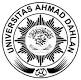 UNIVERSITAS AHMAD DAHLANFAKULTAS KEGURUAN DAN ILMU PENDIDIKANPROGRAM STUDI PENDIDIKAN GURU SEKOLAH DASARJl. Ki Ageng Pemanahan 19 Nitikan Sorosutan YogyakartaNama:.....................................................................................................................................................NIM:.................................................... Semester : ..............................................................................Pembimbing:.....................................................................................................................................................Judul:....................................................................................................................................................................................................................................................................................................................................................................................................................................................................................................................................................................................................................NOPERSYARATANBUKTIBUKTIKETERANGAN1Form Daftar Ujian Skripsi (download di WEB)AdaTidak Ada2Sertifikat Skor TOEFL yang masih berlaku AdaTidak Ada3Sertifikat Program Pengenalan KampusAdaTidak Ada4Sertifikat Soft SkillAdaTidak Ada5Sertifikat Makrab PGSDAdaTidak Ada6Sertifikat Kursus Mahir Dasar PramukaAdaTidak Ada7Sertifikat Orientasi HWAdaTidak Ada8Sertifikat Seminar (minimal 4)AdaTidak Ada9Sertiifikat Pelatihan (minimal 3)AdaTidak Ada10Sertifikat Makul Sertifikasi dan TBQ dari LPSIAdaTidak Ada11Kartu Bimbingan Skripsi sudah ACC Ujian SkripsiAdaTidak Ada12Kartu mengikuti Seminar ProposalAdaTidak Ada13KTM yang masih berlakuAdaTidak Ada14Kartu Bebas Teori (dari Bagian Akademik)AdaTidak Ada15Bukti Disetujui Bebas SPP Pendadaran (Portal)AdaTidak Ada16Persetujuan Daftar Ujian Skripsi (TTD Dosen)AdaTidak Ada17Naskah skripsi lengkap & artikel publikasi AdaTidak Ada18Handout power point max 10 slideAdaTidak AdaMengetahui,Kaprodi PGSDMuhammad Ragil Kurniawan, M.Pd.NIPM. 19830505 201311 111 1114465Mengetahui,Kaprodi PGSDMuhammad Ragil Kurniawan, M.Pd.NIPM. 19830505 201311 111 1114465Yogyakarta, ...............................................Mahasiswa...................................................................NIM. Yogyakarta, ...............................................Mahasiswa...................................................................NIM. Yogyakarta, ...............................................Mahasiswa...................................................................NIM. UNIVERSITAS AHMAD DAHLANFAKULTAS KEGURUAN DAN ILMU PENDIDIKANPROGRAM STUDI PENDIDIKAN GURU SEKOLAH DASARJl. Ki Ageng Pemanahan 19 Nitikan Sorosutan YogyakartaNama:NIM:.................................................... Semester  : ..........................................................Pembimbing:.................................................................................................................................Judul:....................................................................................................................................................................................................................................................................................................................................................................................................................................................................................................................................NOPERSYARATANBUKTIKETERANGAN1Form Pendaftaran Seminar Proposal (download di WEB)Ada / Tidak ada2Bukti Unggah SKPI di Portal (Screenshot)Ada / Tidak ada3Sertifikat Skor TOEFL (masa berlaku 1 tahun)Ada / Tidak ada4Sertifikat Mata Kuliah Sertifikasi dari LPSIAda / Tidak ada5Sertifikat Tes Baca Al Qur’an dari LPSIAda / Tidak ada6Sertifikat Kegiatan (Minimal 4)Ada / Tidak ada7Kartu Bimbingan SkripsiAda / Tidak ada8Kartu Mengikuti  SeminarAda / Tidak ada9Kwitansi Pembayaran Seminar ProposalAda / Tidak ada10KTM yang masih berlakuAda / Tidak ada11Lembar Persetujuan Daftar Seminar Proposal (TTD Dosen)Ada / Tidak ada12Proposal  Skripsi 2 Bendel (sudah diAcc Pembimbing)Ada / Tidak adaMengetahui,Kaprodi PGSDMuhammad Ragil Kurniawan, M.Pd.NIPM. 19830505 201311 111 1114465Yogyakarta, ...............................................Mahasiswa.................................................................................NIM. 